申込締切：１２月２７日（月）・参加企業名簿の作成依頼等、本商談会に関するご連絡をメール、ＦＡＸにて行いますので、上記事項を必ずご記入いただき、メール（seisan@joho-iwate.or.jp）又はＦＡＸ（019-631-3830）にて お申込みください。・参加申込をされた場合は、当センター宛、電話（019-631-3824）にて受付の確認をお願いします。・申込状況によってはご参加人数を制限させていただくことがございますが、あらかじめご了承下さい。★お問い合わせはお気軽に下記までご連絡ください。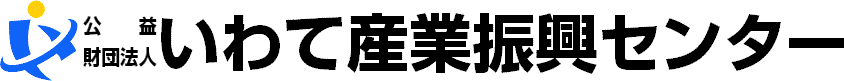 （岩手県盛岡市北飯岡2-4-26） 担当：産業支援部 柴田TEL：019-631-3822 FAX：019-631-3830Mail：seisan@joho-iwate.or.jp弊財団ホームページURL：http://www.joho-iwate.or.jp企業名主要な外注加工内容出席者ＨＰ http//wwwhttp//wwwhttp//www今後、求める加工の内容、技術、製品等所在地〒〒〒資本金千円従業員名電話ＦＡＸ 外注先の選定条件等生産品目